Jídlo je určeno k okamžité spotřebě                                                           Změna jídelníčku vyhrazena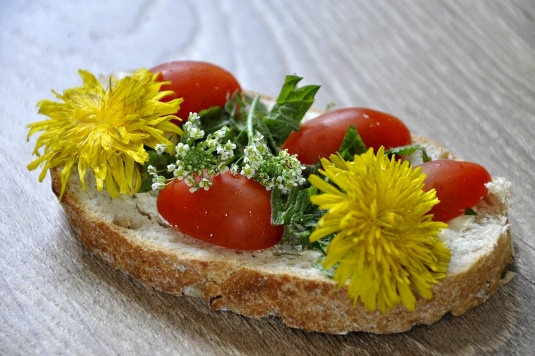 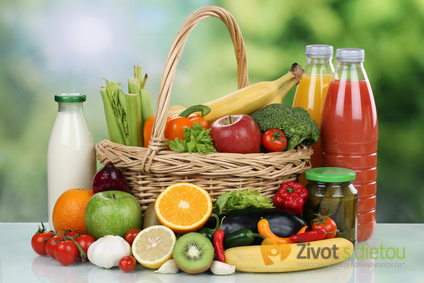 JÍDELNÍ LÍSTEKJÍDELNÍ LÍSTEKJÍDELNÍ LÍSTEKJÍDELNÍ LÍSTEKJÍDELNÍ LÍSTEKJÍDELNÍ LÍSTEKJÍDELNÍ LÍSTEK                                                       19. září – 23. září 2022    -   2. října   201523 .     5 . července  -  9 . července  2010 . června   2010. října  -  16. října 2009                                                       19. září – 23. září 2022    -   2. října   201523 .     5 . července  -  9 . července  2010 . června   2010. října  -  16. října 2009                                                       19. září – 23. září 2022    -   2. října   201523 .     5 . července  -  9 . července  2010 . června   2010. října  -  16. října 2009                                                       19. září – 23. září 2022    -   2. října   201523 .     5 . července  -  9 . července  2010 . června   2010. října  -  16. října 2009                                                       19. září – 23. září 2022    -   2. října   201523 .     5 . července  -  9 . července  2010 . června   2010. října  -  16. října 2009                                                       19. září – 23. září 2022    -   2. října   201523 .     5 . července  -  9 . července  2010 . června   2010. října  -  16. října 2009                                                       19. září – 23. září 2022    -   2. října   201523 .     5 . července  -  9 . července  2010 . června   2010. října  -  16. října 2009PONDĚLÍChléb, máslová rama, džem, jablko, mléko, čaj1a6712Pórková s bramborem, čočka na kyselo, vařené vejce, chléb, okurka hadovka, voda, čaj1a36Rohlík, šunka, paprika, čaj1a61a6ÚTERÝSlunečnicová veka, tvarohová pomazánka se sýrem, nektarinky, mléko, čaj1a61b7Květáková s opečenou houskou, kuřecí řízek, bramborová kaše, broskvový kompot, ovocná šťáva, voda1a7312Chléb, rybičková pomazánka, okurka, čaj1a6471a647STŘEDAChléb, rama, strouhaný sýr, paprikový lusk, mléko, čaj1a67Mrkvová s drobením, karlovarský guláš, krupicové noky, minerálka, voda1a371012Jogurt, hrozny, čaj77ČTVRTEKDomácí makovec, banán, kakao, čaj1a37Hovězí vývar s mušličkami, hlávkové zelí, vepřová pečeně, houskový knedlík, sirup, voda91a37 12Chléb, drůbeží pomazánka, mrkev, čaj1a671a67PÁTEKChléb, rama, vařené vejce, rajčátka, mléko, čaj1a637Frankfurtská, bramborové šišky s mákem, džus, voda1a937 12Sýrová pletýnka, jablko, čaj1a71a7